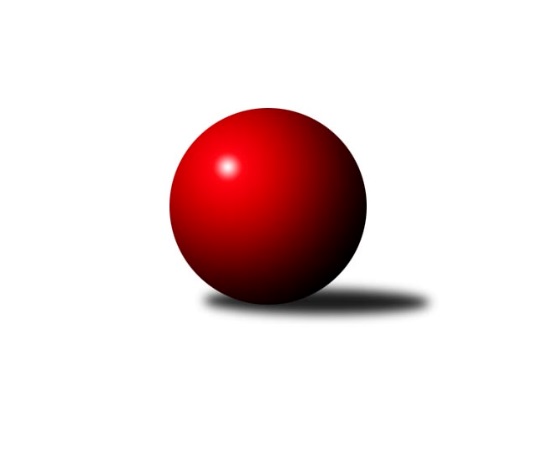 Č.10Ročník 2022/2023	26.5.2024 3. KLM D 2022/2023Statistika 10. kolaTabulka družstev:		družstvo	záp	výh	rem	proh	skore	sety	průměr	body	plné	dorážka	chyby	1.	TJ Sokol Šanov	10	6	1	3	47.5 : 32.5 	(128.5 : 111.5)	3264	13	2197	1067	34.4	2.	KK Jihlava B	8	5	1	2	36.0 : 28.0 	(90.5 : 101.5)	3245	11	2205	1040	29	3.	TJ Sokol Slavonice	9	5	0	4	41.5 : 30.5 	(113.5 : 102.5)	3282	10	2209	1073	32.7	4.	TJ Start Jihlava	9	4	2	3	40.0 : 32.0 	(113.5 : 102.5)	3239	10	2175	1064	29.3	5.	TJ Loko České Budějovice	9	4	1	4	39.0 : 33.0 	(115.5 : 100.5)	3263	9	2209	1054	32.3	6.	TJ Centropen Dačice B	9	3	2	4	34.0 : 38.0 	(107.5 : 108.5)	3322	8	2215	1106	28.1	7.	TJ Lokomotiva Valtice 	9	4	0	5	32.0 : 40.0 	(98.5 : 117.5)	3182	8	2170	1013	42.9	8.	KK Vyškov B	9	4	0	5	30.0 : 42.0 	(100.0 : 116.0)	3268	8	2222	1046	41.8	9.	KK Slavoj Žirovnice	8	3	1	4	28.0 : 36.0 	(88.5 : 103.5)	3245	7	2196	1049	33.6	10.	TJ Sokol Mistřín	9	3	1	5	34.0 : 38.0 	(116.5 : 99.5)	3229	7	2167	1062	29.6	11.	Vltavan Loučovice	9	2	3	4	30.0 : 42.0 	(103.5 : 112.5)	3233	7	2207	1025	39.6Tabulka doma:		družstvo	záp	výh	rem	proh	skore	sety	průměr	body	maximum	minimum	1.	TJ Sokol Šanov	6	5	0	1	32.5 : 15.5 	(78.5 : 65.5)	3301	10	3378	3264	2.	TJ Centropen Dačice B	6	3	2	1	29.0 : 19.0 	(77.0 : 67.0)	3347	8	3432	3261	3.	KK Jihlava B	4	3	1	0	21.0 : 11.0 	(47.0 : 49.0)	3337	7	3411	3268	4.	TJ Start Jihlava	4	3	0	1	21.0 : 11.0 	(55.5 : 40.5)	3254	6	3287	3236	5.	KK Vyškov B	6	3	0	3	22.0 : 26.0 	(67.0 : 77.0)	3320	6	3365	3287	6.	KK Slavoj Žirovnice	4	2	1	1	17.0 : 15.0 	(46.5 : 49.5)	3309	5	3347	3265	7.	TJ Loko České Budějovice	3	2	0	1	18.0 : 6.0 	(44.5 : 27.5)	3172	4	3322	3064	8.	TJ Sokol Mistřín	3	2	0	1	16.0 : 8.0 	(45.5 : 26.5)	3469	4	3579	3408	9.	TJ Sokol Slavonice	4	2	0	2	17.0 : 15.0 	(48.0 : 48.0)	3158	4	3213	3093	10.	Vltavan Loučovice	4	1	2	1	15.0 : 17.0 	(45.0 : 51.0)	3177	4	3219	3146	11.	TJ Lokomotiva Valtice 	5	2	0	3	18.0 : 22.0 	(56.0 : 64.0)	3175	4	3256	3107Tabulka venku:		družstvo	záp	výh	rem	proh	skore	sety	průměr	body	maximum	minimum	1.	TJ Sokol Slavonice	5	3	0	2	24.5 : 15.5 	(65.5 : 54.5)	3307	6	3370	3235	2.	TJ Loko České Budějovice	6	2	1	3	21.0 : 27.0 	(71.0 : 73.0)	3278	5	3405	3119	3.	KK Jihlava B	4	2	0	2	15.0 : 17.0 	(43.5 : 52.5)	3191	4	3393	3020	4.	TJ Lokomotiva Valtice 	4	2	0	2	14.0 : 18.0 	(42.5 : 53.5)	3184	4	3298	3098	5.	TJ Start Jihlava	5	1	2	2	19.0 : 21.0 	(58.0 : 62.0)	3236	4	3435	3105	6.	TJ Sokol Šanov	4	1	1	2	15.0 : 17.0 	(50.0 : 46.0)	3254	3	3418	3129	7.	Vltavan Loučovice	5	1	1	3	15.0 : 25.0 	(58.5 : 61.5)	3244	3	3333	3175	8.	TJ Sokol Mistřín	6	1	1	4	18.0 : 30.0 	(71.0 : 73.0)	3181	3	3245	3043	9.	KK Vyškov B	3	1	0	2	8.0 : 16.0 	(33.0 : 39.0)	3251	2	3280	3220	10.	KK Slavoj Žirovnice	4	1	0	3	11.0 : 21.0 	(42.0 : 54.0)	3229	2	3338	3099	11.	TJ Centropen Dačice B	3	0	0	3	5.0 : 19.0 	(30.5 : 41.5)	3313	0	3379	3260Tabulka podzimní části:		družstvo	záp	výh	rem	proh	skore	sety	průměr	body	doma	venku	1.	TJ Sokol Šanov	10	6	1	3	47.5 : 32.5 	(128.5 : 111.5)	3264	13 	5 	0 	1 	1 	1 	2	2.	KK Jihlava B	8	5	1	2	36.0 : 28.0 	(90.5 : 101.5)	3245	11 	3 	1 	0 	2 	0 	2	3.	TJ Sokol Slavonice	9	5	0	4	41.5 : 30.5 	(113.5 : 102.5)	3282	10 	2 	0 	2 	3 	0 	2	4.	TJ Start Jihlava	9	4	2	3	40.0 : 32.0 	(113.5 : 102.5)	3239	10 	3 	0 	1 	1 	2 	2	5.	TJ Loko České Budějovice	9	4	1	4	39.0 : 33.0 	(115.5 : 100.5)	3263	9 	2 	0 	1 	2 	1 	3	6.	TJ Centropen Dačice B	9	3	2	4	34.0 : 38.0 	(107.5 : 108.5)	3322	8 	3 	2 	1 	0 	0 	3	7.	TJ Lokomotiva Valtice 	9	4	0	5	32.0 : 40.0 	(98.5 : 117.5)	3182	8 	2 	0 	3 	2 	0 	2	8.	KK Vyškov B	9	4	0	5	30.0 : 42.0 	(100.0 : 116.0)	3268	8 	3 	0 	3 	1 	0 	2	9.	KK Slavoj Žirovnice	8	3	1	4	28.0 : 36.0 	(88.5 : 103.5)	3245	7 	2 	1 	1 	1 	0 	3	10.	TJ Sokol Mistřín	9	3	1	5	34.0 : 38.0 	(116.5 : 99.5)	3229	7 	2 	0 	1 	1 	1 	4	11.	Vltavan Loučovice	9	2	3	4	30.0 : 42.0 	(103.5 : 112.5)	3233	7 	1 	2 	1 	1 	1 	3Tabulka jarní části:		družstvo	záp	výh	rem	proh	skore	sety	průměr	body	doma	venku	1.	TJ Start Jihlava	0	0	0	0	0.0 : 0.0 	(0.0 : 0.0)	0	0 	0 	0 	0 	0 	0 	0 	2.	TJ Lokomotiva Valtice 	0	0	0	0	0.0 : 0.0 	(0.0 : 0.0)	0	0 	0 	0 	0 	0 	0 	0 	3.	KK Slavoj Žirovnice	0	0	0	0	0.0 : 0.0 	(0.0 : 0.0)	0	0 	0 	0 	0 	0 	0 	0 	4.	TJ Sokol Šanov	0	0	0	0	0.0 : 0.0 	(0.0 : 0.0)	0	0 	0 	0 	0 	0 	0 	0 	5.	TJ Loko České Budějovice	0	0	0	0	0.0 : 0.0 	(0.0 : 0.0)	0	0 	0 	0 	0 	0 	0 	0 	6.	KK Jihlava B	0	0	0	0	0.0 : 0.0 	(0.0 : 0.0)	0	0 	0 	0 	0 	0 	0 	0 	7.	KK Vyškov B	0	0	0	0	0.0 : 0.0 	(0.0 : 0.0)	0	0 	0 	0 	0 	0 	0 	0 	8.	TJ Sokol Mistřín	0	0	0	0	0.0 : 0.0 	(0.0 : 0.0)	0	0 	0 	0 	0 	0 	0 	0 	9.	TJ Sokol Slavonice	0	0	0	0	0.0 : 0.0 	(0.0 : 0.0)	0	0 	0 	0 	0 	0 	0 	0 	10.	Vltavan Loučovice	0	0	0	0	0.0 : 0.0 	(0.0 : 0.0)	0	0 	0 	0 	0 	0 	0 	0 	11.	TJ Centropen Dačice B	0	0	0	0	0.0 : 0.0 	(0.0 : 0.0)	0	0 	0 	0 	0 	0 	0 	0 Zisk bodů pro družstvo:		jméno hráče	družstvo	body	zápasy	v %	dílčí body	sety	v %	1.	Petr Votava 	TJ Start Jihlava  	9	/	9	(100%)	29	/	36	(81%)	2.	Martin Votava 	TJ Start Jihlava  	8	/	9	(89%)	22.5	/	36	(63%)	3.	Josef Gondek 	Vltavan Loučovice 	7	/	7	(100%)	20	/	28	(71%)	4.	Martin Voltr 	TJ Loko České Budějovice  	7	/	8	(88%)	24	/	32	(75%)	5.	Jiří Konvalinka 	TJ Sokol Šanov  	7	/	8	(88%)	23	/	32	(72%)	6.	Jaroslav Mihál 	TJ Loko České Budějovice  	7	/	9	(78%)	22.5	/	36	(63%)	7.	Josef Vařák 	TJ Lokomotiva Valtice   	7	/	9	(78%)	22	/	36	(61%)	8.	Jiří Matoušek 	TJ Sokol Slavonice 	6.5	/	7	(93%)	21	/	28	(75%)	9.	Martin Čopák 	KK Jihlava B 	6	/	8	(75%)	17	/	32	(53%)	10.	Ladislav Chalupa 	TJ Sokol Slavonice 	6	/	8	(75%)	16	/	32	(50%)	11.	Jan Zifčák ml.	TJ Sokol Šanov  	6	/	9	(67%)	22	/	36	(61%)	12.	Marek Ingr 	TJ Sokol Mistřín  	6	/	9	(67%)	20	/	36	(56%)	13.	Tomáš Červenka 	TJ Sokol Šanov  	5.5	/	10	(55%)	18	/	40	(45%)	14.	Milan Kabelka 	TJ Centropen Dačice B 	5	/	6	(83%)	18.5	/	24	(77%)	15.	Petr Mika 	TJ Sokol Šanov  	5	/	6	(83%)	17	/	24	(71%)	16.	Miroslav Pleskal 	KK Jihlava B 	5	/	6	(83%)	13	/	24	(54%)	17.	Lukáš Klojda 	TJ Loko České Budějovice  	5	/	7	(71%)	17	/	28	(61%)	18.	Radim Pešl 	TJ Sokol Mistřín  	5	/	8	(63%)	22	/	32	(69%)	19.	Pavel Kabelka 	TJ Centropen Dačice B 	5	/	8	(63%)	20	/	32	(63%)	20.	Libor Kočovský 	KK Slavoj Žirovnice  	5	/	8	(63%)	19	/	32	(59%)	21.	Michal Dostál 	TJ Sokol Slavonice 	5	/	8	(63%)	17.5	/	32	(55%)	22.	Patrik Solař 	KK Slavoj Žirovnice  	5	/	8	(63%)	16.5	/	32	(52%)	23.	Milan Volf 	TJ Sokol Šanov  	5	/	8	(63%)	15	/	32	(47%)	24.	Tomáš Vejmola 	KK Vyškov B 	5	/	9	(56%)	20	/	36	(56%)	25.	Roman Doležal 	TJ Start Jihlava  	5	/	9	(56%)	18.5	/	36	(51%)	26.	Miroslav Šuba 	Vltavan Loučovice 	5	/	9	(56%)	17	/	36	(47%)	27.	Jaroslav Matějka 	KK Jihlava B 	4	/	6	(67%)	12.5	/	24	(52%)	28.	Zdeněk Musil 	TJ Lokomotiva Valtice   	4	/	6	(67%)	11.5	/	24	(48%)	29.	Robert Weis 	Vltavan Loučovice 	4	/	7	(57%)	16.5	/	28	(59%)	30.	Jiří Vlach 	TJ Start Jihlava  	4	/	7	(57%)	15	/	28	(54%)	31.	Michal Stieranka 	TJ Sokol Šanov  	4	/	7	(57%)	15	/	28	(54%)	32.	Jan Sýkora 	TJ Loko České Budějovice  	4	/	7	(57%)	14	/	28	(50%)	33.	František Kožich 	KK Slavoj Žirovnice  	4	/	7	(57%)	13	/	28	(46%)	34.	Martin Fiala 	TJ Sokol Mistřín  	4	/	7	(57%)	12.5	/	28	(45%)	35.	Petr Janák 	TJ Centropen Dačice B 	4	/	8	(50%)	18	/	32	(56%)	36.	Libor Dušek 	Vltavan Loučovice 	4	/	8	(50%)	17	/	32	(53%)	37.	Pavel Vymazal 	KK Vyškov B 	4	/	8	(50%)	16	/	32	(50%)	38.	Pavel Blažek 	TJ Sokol Slavonice 	4	/	8	(50%)	12.5	/	32	(39%)	39.	Tomáš Jelínek 	KK Vyškov B 	4	/	8	(50%)	12	/	32	(38%)	40.	Miroslav Kadrnoška 	TJ Sokol Slavonice 	4	/	9	(44%)	19.5	/	36	(54%)	41.	Kamil Bednář 	KK Vyškov B 	3	/	5	(60%)	11	/	20	(55%)	42.	Jakub Čopák 	KK Jihlava B 	3	/	6	(50%)	14.5	/	24	(60%)	43.	Jan Večerka 	KK Vyškov B 	3	/	6	(50%)	13	/	24	(54%)	44.	David Stára 	TJ Lokomotiva Valtice   	3	/	6	(50%)	12	/	24	(50%)	45.	Matyáš Stránský 	KK Jihlava B 	3	/	7	(43%)	15	/	28	(54%)	46.	Eduard Varga 	KK Vyškov B 	3	/	7	(43%)	15	/	28	(54%)	47.	Roman Macek 	TJ Sokol Mistřín  	3	/	7	(43%)	15	/	28	(54%)	48.	Josef Brtník 	TJ Centropen Dačice B 	3	/	7	(43%)	14.5	/	28	(52%)	49.	Petr Hlaváček 	TJ Start Jihlava  	3	/	8	(38%)	17.5	/	32	(55%)	50.	Petr Valášek 	TJ Sokol Mistřín  	3	/	8	(38%)	16	/	32	(50%)	51.	David Drobilič 	TJ Sokol Slavonice 	3	/	8	(38%)	15	/	32	(47%)	52.	Jan Smolena 	Vltavan Loučovice 	3	/	8	(38%)	13.5	/	32	(42%)	53.	Jan Neuvirt 	TJ Centropen Dačice B 	3	/	8	(38%)	11	/	32	(34%)	54.	František Herůfek ml.	TJ Lokomotiva Valtice   	3	/	9	(33%)	17	/	36	(47%)	55.	Tomáš Bártů 	TJ Centropen Dačice B 	3	/	9	(33%)	14.5	/	36	(40%)	56.	Roman Krůza 	TJ Lokomotiva Valtice   	2	/	3	(67%)	6.5	/	12	(54%)	57.	Tomáš Reban 	TJ Loko České Budějovice  	2	/	3	(67%)	6	/	12	(50%)	58.	Václav Klojda ml.	TJ Loko České Budějovice  	2	/	4	(50%)	9	/	16	(56%)	59.	Jaroslav Suchánek 	Vltavan Loučovice 	2	/	5	(40%)	10.5	/	20	(53%)	60.	Pavel Ryšavý 	KK Slavoj Žirovnice  	2	/	5	(40%)	8	/	20	(40%)	61.	Lukáš Novák 	KK Jihlava B 	2	/	5	(40%)	7	/	20	(35%)	62.	Josef Blaha 	TJ Sokol Mistřín  	2	/	6	(33%)	13	/	24	(54%)	63.	Robert Herůfek 	TJ Lokomotiva Valtice   	2	/	6	(33%)	7	/	24	(29%)	64.	David Švéda 	KK Slavoj Žirovnice  	2	/	8	(25%)	17	/	32	(53%)	65.	Jan Herzán 	TJ Lokomotiva Valtice   	2	/	8	(25%)	15.5	/	32	(48%)	66.	Radek Blaha 	TJ Sokol Mistřín  	2	/	8	(25%)	15	/	32	(47%)	67.	Zbyněk Bábíček 	TJ Sokol Mistřín  	1	/	1	(100%)	3	/	4	(75%)	68.	Ivan Torony 	TJ Sokol Šanov  	1	/	1	(100%)	3	/	4	(75%)	69.	Martin Jirkal 	Vltavan Loučovice 	1	/	1	(100%)	2	/	4	(50%)	70.	Jiří Douda 	TJ Loko České Budějovice  	1	/	3	(33%)	6	/	12	(50%)	71.	Petr Bakaj 	TJ Sokol Šanov  	1	/	3	(33%)	6	/	12	(50%)	72.	Zdeněk Kamiš 	TJ Loko České Budějovice  	1	/	3	(33%)	5	/	12	(42%)	73.	Roman Mlynarik 	TJ Lokomotiva Valtice   	1	/	3	(33%)	3	/	12	(25%)	74.	Jiří Ondrák ml.	TJ Sokol Slavonice 	1	/	4	(25%)	7	/	16	(44%)	75.	Miroslav Čekal 	KK Slavoj Žirovnice  	1	/	4	(25%)	6	/	16	(38%)	76.	Martin Dolák 	KK Jihlava B 	1	/	4	(25%)	5	/	16	(31%)	77.	Jaroslav Klimentík 	TJ Sokol Šanov  	1	/	5	(20%)	6	/	20	(30%)	78.	Sebastián Zavřel 	TJ Start Jihlava  	1	/	5	(20%)	4.5	/	20	(23%)	79.	František Jakoubek 	KK Slavoj Žirovnice  	1	/	6	(17%)	9	/	24	(38%)	80.	Lukáš Prkna 	TJ Centropen Dačice B 	1	/	7	(14%)	9	/	28	(32%)	81.	Tomáš Dejmek 	KK Jihlava B 	0	/	1	(0%)	2	/	4	(50%)	82.	Tomáš Suchánek 	Vltavan Loučovice 	0	/	1	(0%)	2	/	4	(50%)	83.	Aleš Procházka 	TJ Sokol Šanov  	0	/	1	(0%)	1.5	/	4	(38%)	84.	Jiří Poláček 	TJ Start Jihlava  	0	/	1	(0%)	1	/	4	(25%)	85.	Robert Gecs 	TJ Lokomotiva Valtice   	0	/	1	(0%)	1	/	4	(25%)	86.	Tomáš Polánský 	TJ Loko České Budějovice  	0	/	1	(0%)	1	/	4	(25%)	87.	Zbyněk Škoda 	TJ Lokomotiva Valtice   	0	/	1	(0%)	0	/	4	(0%)	88.	Jiří Bláha 	TJ Loko České Budějovice  	0	/	2	(0%)	2	/	8	(25%)	89.	Pavel Černý 	TJ Loko České Budějovice  	0	/	4	(0%)	4	/	16	(25%)	90.	Zdeněk Švehlík 	TJ Start Jihlava  	0	/	4	(0%)	3	/	16	(19%)	91.	Pavel Zaremba 	KK Vyškov B 	0	/	6	(0%)	7	/	24	(29%)Průměry na kuželnách:		kuželna	průměr	plné	dorážka	chyby	výkon na hráče	1.	TJ Sokol Mistřín, 1-4	3410	2269	1141	27.7	(568.4)	2.	KK Vyškov, 1-4	3330	2261	1069	37.8	(555.1)	3.	TJ Centropen Dačice, 1-4	3316	2230	1086	33.2	(552.7)	4.	Žirovnice, 1-4	3277	2197	1080	37.6	(546.3)	5.	Šanov, 1-4	3270	2200	1070	31.6	(545.1)	6.	KK PSJ Jihlava, 1-4	3250	2184	1065	30.1	(541.7)	7.	Vltavan Loučovice, 1-4	3193	2171	1022	35.5	(532.3)	8.	TJ Lokomotiva Valtice, 1-4	3192	2169	1022	37.2	(532.0)	9.	TJ Sokol Slavonice, 1-4	3161	2155	1006	35.5	(527.0)	10.	TJ Lokomotiva České Budějovice, 1-4	3113	2119	993	38.0	(518.8)Nejlepší výkony na kuželnách:TJ Sokol Mistřín, 1-4TJ Sokol Mistřín 	3579	7. kolo	Petr Mika 	TJ Sokol Šanov 	632	3. koloTJ Sokol Mistřín 	3420	1. kolo	Radek Blaha 	TJ Sokol Mistřín 	622	7. koloTJ Sokol Šanov 	3418	3. kolo	Petr Valášek 	TJ Sokol Mistřín 	605	7. koloTJ Sokol Mistřín 	3408	3. kolo	Josef Blaha 	TJ Sokol Mistřín 	603	7. koloKK Slavoj Žirovnice 	3338	7. kolo	Radim Pešl 	TJ Sokol Mistřín 	603	7. koloTJ Centropen Dačice B	3300	1. kolo	Radim Pešl 	TJ Sokol Mistřín 	603	3. kolo		. kolo	Tomáš Červenka 	TJ Sokol Šanov 	589	3. kolo		. kolo	František Jakoubek 	KK Slavoj Žirovnice 	589	7. kolo		. kolo	Petr Valášek 	TJ Sokol Mistřín 	583	1. kolo		. kolo	Jiří Konvalinka 	TJ Sokol Šanov 	582	3. koloKK Vyškov, 1-4TJ Start Jihlava 	3435	7. kolo	Petr Votava 	TJ Start Jihlava 	627	7. koloTJ Loko České Budějovice 	3399	5. kolo	Martin Voltr 	TJ Loko České Budějovice 	619	5. koloKK Jihlava B	3393	1. kolo	Jaroslav Mihál 	TJ Loko České Budějovice 	613	5. koloKK Vyškov B	3365	1. kolo	Pavel Vymazal 	KK Vyškov B	603	3. koloKK Vyškov B	3352	3. kolo	Jan Večerka 	KK Vyškov B	598	1. koloKK Vyškov B	3319	7. kolo	Martin Votava 	TJ Start Jihlava 	589	7. koloKK Vyškov B	3303	5. kolo	Matyáš Stránský 	KK Jihlava B	589	1. koloTJ Lokomotiva Valtice  	3298	3. kolo	Tomáš Vejmola 	KK Vyškov B	587	9. koloKK Vyškov B	3293	9. kolo	Miroslav Šuba 	Vltavan Loučovice	587	9. koloKK Vyškov B	3287	10. kolo	Tomáš Vejmola 	KK Vyškov B	581	5. koloTJ Centropen Dačice, 1-4TJ Centropen Dačice B	3432	2. kolo	Pavel Kabelka 	TJ Centropen Dačice B	617	2. koloTJ Centropen Dačice B	3420	7. kolo	Pavel Kabelka 	TJ Centropen Dačice B	612	10. koloTJ Loko České Budějovice 	3405	7. kolo	Pavel Kabelka 	TJ Centropen Dačice B	604	7. koloTJ Centropen Dačice B	3368	4. kolo	Pavel Kabelka 	TJ Centropen Dačice B	594	4. koloTJ Sokol Slavonice	3344	9. kolo	Tomáš Bártů 	TJ Centropen Dačice B	593	7. koloVltavan Loučovice	3333	4. kolo	Josef Brtník 	TJ Centropen Dačice B	591	7. koloTJ Centropen Dačice B	3311	10. kolo	Josef Brtník 	TJ Centropen Dačice B	591	2. koloTJ Centropen Dačice B	3292	5. kolo	Martin Voltr 	TJ Loko České Budějovice 	591	7. koloTJ Start Jihlava 	3277	10. kolo	Josef Brtník 	TJ Centropen Dačice B	589	4. koloTJ Centropen Dačice B	3261	9. kolo	Josef Brtník 	TJ Centropen Dačice B	583	5. koloŽirovnice, 1-4TJ Sokol Slavonice	3370	6. kolo	Libor Kočovský 	KK Slavoj Žirovnice 	662	8. koloKK Slavoj Žirovnice 	3347	8. kolo	Jaroslav Mihál 	TJ Loko České Budějovice 	616	2. koloKK Slavoj Žirovnice 	3331	1. kolo	Libor Kočovský 	KK Slavoj Žirovnice 	606	1. koloKK Slavoj Žirovnice 	3292	2. kolo	Tomáš Vejmola 	KK Vyškov B	602	8. koloKK Slavoj Žirovnice 	3265	6. kolo	Libor Kočovský 	KK Slavoj Žirovnice 	596	2. koloKK Vyškov B	3252	8. kolo	Miroslav Kadrnoška 	TJ Sokol Slavonice	585	6. koloTJ Sokol Šanov 	3197	1. kolo	Patrik Solař 	KK Slavoj Žirovnice 	584	8. koloTJ Loko České Budějovice 	3168	2. kolo	Tomáš Jelínek 	KK Vyškov B	584	8. kolo		. kolo	Tomáš Červenka 	TJ Sokol Šanov 	577	1. kolo		. kolo	Pavel Ryšavý 	KK Slavoj Žirovnice 	572	1. koloŠanov, 1-4TJ Sokol Šanov 	3378	2. kolo	Jiří Konvalinka 	TJ Sokol Šanov 	592	2. koloTJ Sokol Šanov 	3303	10. kolo	Jan Zifčák ml.	TJ Sokol Šanov 	591	10. koloTJ Sokol Slavonice	3300	2. kolo	Milan Kabelka 	TJ Centropen Dačice B	589	6. koloTJ Sokol Šanov 	3293	8. kolo	Jiří Konvalinka 	TJ Sokol Šanov 	586	8. koloTJ Sokol Šanov 	3288	6. kolo	Petr Mika 	TJ Sokol Šanov 	583	2. koloKK Vyškov B	3280	4. kolo	Tomáš Červenka 	TJ Sokol Šanov 	579	2. koloTJ Sokol Šanov 	3278	4. kolo	Jiří Matoušek 	TJ Sokol Slavonice	579	2. koloTJ Loko České Budějovice 	3277	10. kolo	Tomáš Červenka 	TJ Sokol Šanov 	576	4. koloTJ Sokol Šanov 	3264	9. kolo	Petr Janák 	TJ Centropen Dačice B	573	6. koloTJ Centropen Dačice B	3260	6. kolo	Jiří Konvalinka 	TJ Sokol Šanov 	573	6. koloKK PSJ Jihlava, 1-4KK Jihlava B	3411	3. kolo	Patrik Solař 	KK Slavoj Žirovnice 	609	10. koloTJ Centropen Dačice B	3379	3. kolo	Petr Votava 	TJ Start Jihlava 	608	1. koloKK Jihlava B	3340	9. kolo	Josef Gondek 	Vltavan Loučovice	604	2. koloKK Jihlava B	3329	5. kolo	Jaroslav Matějka 	KK Jihlava B	601	3. koloTJ Loko České Budějovice 	3299	1. kolo	Pavel Kabelka 	TJ Centropen Dačice B	599	3. koloTJ Start Jihlava 	3287	1. kolo	Miroslav Pleskal 	KK Jihlava B	597	2. koloKK Slavoj Žirovnice 	3281	10. kolo	Petr Mika 	TJ Sokol Šanov 	589	5. koloTJ Sokol Šanov 	3273	5. kolo	Matyáš Stránský 	KK Jihlava B	586	3. koloKK Jihlava B	3268	2. kolo	Petr Votava 	TJ Start Jihlava 	586	8. koloTJ Start Jihlava 	3247	8. kolo	Marek Ingr 	TJ Sokol Mistřín 	585	9. koloVltavan Loučovice, 1-4TJ Sokol Slavonice	3285	7. kolo	Jiří Matoušek 	TJ Sokol Slavonice	592	7. koloTJ Sokol Mistřín 	3245	10. kolo	Martin Votava 	TJ Start Jihlava 	582	3. koloVltavan Loučovice	3219	10. kolo	Robert Weis 	Vltavan Loučovice	572	10. koloTJ Start Jihlava 	3211	3. kolo	Robert Weis 	Vltavan Loučovice	568	5. koloVltavan Loučovice	3178	5. kolo	Jan Smolena 	Vltavan Loučovice	563	10. koloVltavan Loučovice	3166	7. kolo	Ladislav Chalupa 	TJ Sokol Slavonice	562	7. koloVltavan Loučovice	3146	3. kolo	Petr Valášek 	TJ Sokol Mistřín 	561	10. koloKK Slavoj Žirovnice 	3099	5. kolo	Josef Gondek 	Vltavan Loučovice	561	7. kolo		. kolo	Libor Dušek 	Vltavan Loučovice	560	10. kolo		. kolo	Libor Dušek 	Vltavan Loučovice	554	3. koloTJ Lokomotiva Valtice, 1-4KK Jihlava B	3286	4. kolo	Jakub Čopák 	KK Jihlava B	581	4. koloKK Slavoj Žirovnice 	3266	9. kolo	František Herůfek ml.	TJ Lokomotiva Valtice  	575	6. koloTJ Lokomotiva Valtice  	3256	4. kolo	Josef Gondek 	Vltavan Loučovice	570	6. koloTJ Lokomotiva Valtice  	3217	7. kolo	Milan Volf 	TJ Sokol Šanov 	568	7. koloVltavan Loučovice	3208	6. kolo	Martin Čopák 	KK Jihlava B	562	4. koloTJ Lokomotiva Valtice  	3172	2. kolo	Radim Pešl 	TJ Sokol Mistřín 	562	2. koloTJ Sokol Mistřín 	3158	2. kolo	Roman Krůza 	TJ Lokomotiva Valtice  	561	4. koloTJ Sokol Šanov 	3129	7. kolo	Roman Macek 	TJ Sokol Mistřín 	560	2. koloTJ Lokomotiva Valtice  	3122	6. kolo	František Kožich 	KK Slavoj Žirovnice 	559	9. koloTJ Lokomotiva Valtice  	3107	9. kolo	David Stára 	TJ Lokomotiva Valtice  	559	4. koloTJ Sokol Slavonice, 1-4TJ Sokol Mistřín 	3230	8. kolo	Josef Vařák 	TJ Lokomotiva Valtice  	594	1. koloTJ Sokol Slavonice	3213	3. kolo	Martin Votava 	TJ Start Jihlava 	591	5. koloTJ Lokomotiva Valtice  	3209	1. kolo	Jiří Matoušek 	TJ Sokol Slavonice	570	1. koloTJ Sokol Slavonice	3169	1. kolo	Marek Ingr 	TJ Sokol Mistřín 	568	8. koloTJ Sokol Slavonice	3156	5. kolo	Radim Pešl 	TJ Sokol Mistřín 	567	8. koloTJ Loko České Budějovice 	3119	3. kolo	Václav Klojda ml.	TJ Loko České Budějovice 	564	3. koloTJ Start Jihlava 	3105	5. kolo	Petr Votava 	TJ Start Jihlava 	558	5. koloTJ Sokol Slavonice	3093	8. kolo	Jiří Matoušek 	TJ Sokol Slavonice	554	5. kolo		. kolo	Michal Dostál 	TJ Sokol Slavonice	552	3. kolo		. kolo	Ladislav Chalupa 	TJ Sokol Slavonice	546	3. koloTJ Lokomotiva České Budějovice, 1-4TJ Loko České Budějovice 	3322	6. kolo	Lukáš Klojda 	TJ Loko České Budějovice 	577	6. koloTJ Loko České Budějovice 	3131	4. kolo	Jaroslav Mihál 	TJ Loko České Budějovice 	577	6. koloTJ Lokomotiva Valtice  	3098	8. kolo	Jaroslav Mihál 	TJ Loko České Budějovice 	557	4. koloTJ Loko České Budějovice 	3064	8. kolo	Martin Voltr 	TJ Loko České Budějovice 	555	6. koloTJ Sokol Mistřín 	3043	4. kolo	Zdeněk Kamiš 	TJ Loko České Budějovice 	548	6. koloKK Jihlava B	3020	6. kolo	Marek Ingr 	TJ Sokol Mistřín 	546	4. kolo		. kolo	Roman Krůza 	TJ Lokomotiva Valtice  	540	8. kolo		. kolo	Josef Vařák 	TJ Lokomotiva Valtice  	540	8. kolo		. kolo	Jan Sýkora 	TJ Loko České Budějovice 	539	6. kolo		. kolo	Martin Voltr 	TJ Loko České Budějovice 	537	8. koloČetnost výsledků:	8.0 : 0.0	1x	7.0 : 1.0	5x	6.0 : 2.0	17x	5.5 : 2.5	1x	5.0 : 3.0	4x	4.0 : 4.0	6x	3.0 : 5.0	7x	2.0 : 6.0	5x	1.0 : 7.0	4x